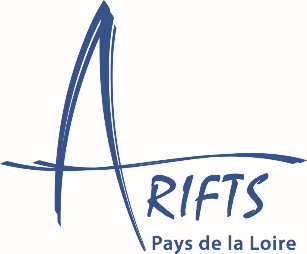 CV Normé Intervenant OccasionnelINFORMATIONS PERSONNELLESNom : 	     		Prénom :      COORDONNÉES PROFESSIONNELLES :Téléphone mobile : 	Courriel : 	 Réseaux sociaux/blogs : 	Adresse postale : ……………………………………………………………………………………………………………………………………………………………………………………………………………………Fonction occupée : 	STATUT A L’ARIFTSAncienneté dans la formation :      Ancienneté dans l’organisme :      SI VOUS ETES SOUS STATUT INDÉPENDANTN° SIRET : ……………………………………………………………………………………………………….Si portage salarial, N° SIRET de la société de portage : 	Si mise à disposition par une structure : rémunérée 	  gracieuse>> N° SIRET de la structure : 	SI VOUS ETES INTERVENANT OCCASIONNELAutre activité : 	Nb d’heures de formation en N-1 : 	 dont à l’ARIFTS : 	FORMATION INITIALE ET LES DIPLOMES OBTENUS (Mettre en gras ce qui concerne les métiers de la formation professionnelle continue) Année : 	Titre obtenu : 	Lieu : 	Année : 	Titre obtenu :  	Lieu : 	Année : 	Titre obtenu : 	Lieu : 	FORMATION CONTINUE : JOURNÉES D’ÉTUDES, CONFÉRENCES et COLLOQUES SUIVIS Année : 	Titre/Thème : 	Organisme : 	Année : 	Titre/Thème : 	Organisme : 	Année : 	Titre/Thème : 	Organisme : 	RÉSUMÉ DU PARCOURS & PROFIL PROFESSIONNEL (Merci d’indiquer les principaux postes occupés et mettre en gras ce qui concerne les métiers de la formation professionnelle continue)Année : 	Employeur : 	Fonction : 	Année : 	Employeur : 	Fonction : 	Année : 	Employeur : 	Fonction : 	VOS COMPÉTENCES PRINCIPALES SELON LE PUBLIC ET LE TYPE D’APPROCHE DANS LA PRATIQUE DU TERRAINVOS PRINCIPAUX DOMAINES D’INTERVENTIONVOS CHAMPS D’EXPERTISE (à exprimer en 3 ou 4 mots-clés)AUTO-EVALUATION DE VOTRE MAITRISE TECHNIQUE EN TANT QUE PÉDAGOGUE ?Assurer un cours en distanciel :Vos commentaires : 	Utiliser une plateforme e-learning :Je ne le souhaite pas     Je débute     Je maîtrise    Je suis confirméVos commentaires : 	Assurer une intervention en classe virtuelle ou inversée :Je ne le souhaite pas     Je débute     Je maîtrise    Je suis confirméVos commentaires : 	Utiliser la vidéo :Je ne le souhaite pas     Je débute     Je maîtrise    Je suis confirméVos commentaires : 	Répondre à des appels d’offres :Je ne le souhaite pas     Je débute     Je maîtrise    Je suis confirméVos commentaires : 	Communiquer via les réseaux sociaux :Je ne le souhaite pas     Je débute     Je maîtrise    Je suis confirméVos commentaires : 	Utiliser les réseaux sociaux professionnels :Je ne le souhaite pas     Je débute     Je maîtrise    Je suis confirméVos commentaires : 	Ce Curriculum vitae est certifié sincère.Date :Nom :Signature :Etes-vous déjà salarié ou intervenant à l’ARIFTS ? Oui   NonNature de la relation ARIFTS : CDDusage   PrestataireJe ne le souhaite pas     Je débute     Je maîtrise    Je suis confirmé